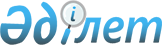 "Мемлекеттік кепілдікпен берілетін мемлекеттік емес қарыздардың қаражаты есебінен қаржыландыру ұсынылатын инвестициялық жобалардың 2019 жылға арналған тізбесін бекіту туралы" Қазақстан Республикасы Үкіметінің 2019 жылғы 28 мамырдағы № 327 қаулысына толықтыру енгізу туралыҚазақстан Республикасы Үкіметінің 2019 жылғы 28 желтоқсандағы № 1000 қаулысы.
      Қазақстан Республикасының Үкіметі ҚАУЛЫ ЕТЕДІ:
      1. "Мемлекеттік кепілдікпен берілетін мемлекеттік емес қарыздардың қаражаты есебінен қаржыландыру ұсынылатын инвестициялық жобалардың 2019 жылға арналған тізбесін бекіту туралы" Қазақстан Республикасы Үкіметінің 2019 жылғы 28 мамырдағы № 327 қаулысына (Қазақстан Республикасының ПҮАЖ-ы, 2019 ж., № 16, 153-құжат) мынадай толықтыру енгізілсін:
      көрсетілген қаулымен бекітілген мемлекеттік кепілдікпен берілетін мемлекеттік емес қарыздардың қаражаты есебінен қаржыландыру ұсынылатын инвестициялық жобалардың 2019 жылға арналған тізбесі:
      мынадай мазмұндағы реттік нөмірі 4-жолмен толықтырылсын:
      "
                                                                                           ".
      2. Осы қаулы қол қойылған күнінен бастап қолданысқа енгізіледі және ресми жариялануға тиіс.
					© 2012. Қазақстан Республикасы Әділет министрлігінің «Қазақстан Республикасының Заңнама және құқықтық ақпарат институты» ШЖҚ РМК
				
4
 "Мемлекеттің кепілдігімен "Азия Даму Банкі (АДБ) қарыз қаражат есебінен "Қазақстанның тұрғын үй құрылыс жинақ банкі" АҚ-ның алдын ала тұрғын үй қарыздарын беруі" (Тұрғын үйді қаржыландырудағы гендерлік теңдікті

қамтамасыз етуге жәрдемдесу жөніндегі жоба")"
38000000 мың теңге
2019 -2030
38000000 мың теңге
"Қазақстанның тұрғын үй құрылыс жинақ банкі" акционерлік қоғамы
Азия Даму Банкі
      Қазақстан Республикасының
Премьер-Министрі

А. Мамин
